Year 7 Electricity - Learning JourneyLessonOi! Remember this!1a and b.) Conductors/InsulatorsConductors allow electricity to flow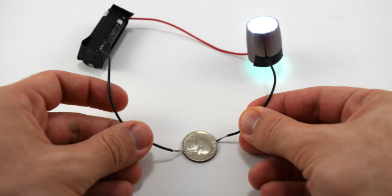 2.) Static electricityOnly negative charge moves…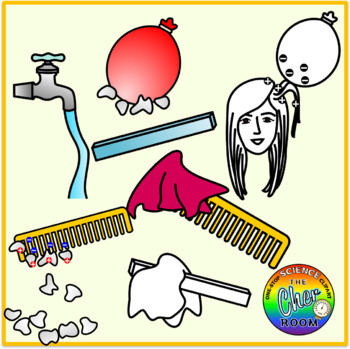 3,4&5.) Investigating charge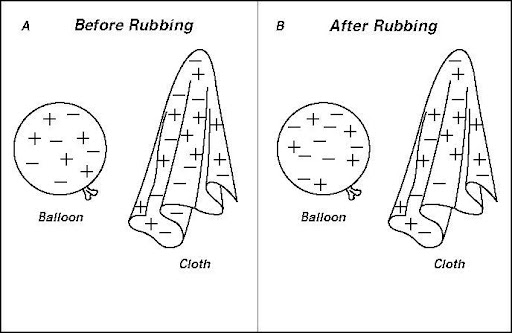 Moving charge = Electricity and it transfers energy6.) Measuring energy in circuits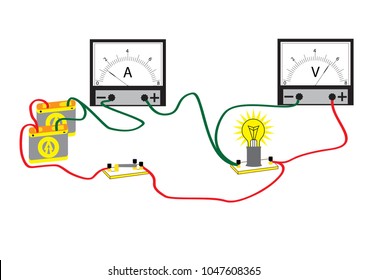 Voltage is a measure of energy7.) Resistance of a wireResistance is anything that slows current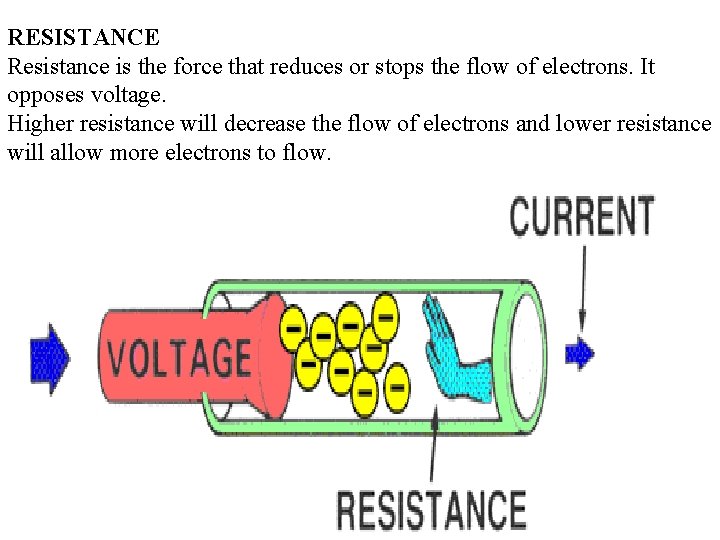 8.) Series circuitsConnected in a single loop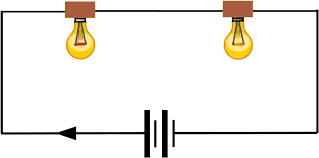 9.) Parallel circuits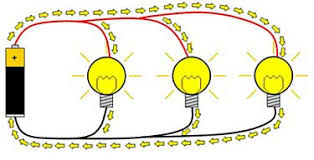 Connected in branches10.)Synoptic Assessment